                                                                                                                                                       Приложение 2                                                                                                                                                                                        к протоколу ученого совета                                                                                                                                                                                        НИУ ВШЭ – Санкт-Петербург                                                                                 от 22.06.2015 г. № 8.3.1.8-07/06/15План мероприятий и перспективы развития Института дополнительного профессионального образованияНИУ ВШЭ - Санкт-Петербург на 2015 год1.Развитие новых программРыночное позиционирование в сфере дополнительного образованияКлючевые целевые группы клиентов, на которые  ориентированы образовательные продукты:Студенты, получающие высшее образование в НИУ ВШЭ Санкт-Петербург, а также в других вузах, преимущественно в технических вузах Санкт-ПетербургаСфера государственного и муниципального управленияСфера реального сектора экономикиСпециалисты и менеджеры предприятий малого, среднего и крупного бизнесаКорпоративные заказчикиВ планируемом периоде необходимо выделить сферы приоритетных функциональных компетенций в соответствии с рыночными возможностями и областями научного и образовательного превосходства НИУ ВШЭ – Санкт-Петербург. 1.2. Дополнительное профессиональное образование студентовРазработаны и планируются к реализации в 2015/2016 учебном году  следующие программы:- Управление государственными и муниципальными закупками- 1С: Предприятие 8. Бухгалтерия предприятия- Основы оценки стоимости активов- Введение в проектное управление- Медиа-мастерскаяНеобходимо разработать практикоориентированные программы с выдачей профессиональных сертификатов, реализуемые совместно с партнерскими организациями .1.3. Открытые программы для руководителей и специалистов реального сектора экономикиИДПО активно ведет работу по подготовке нового пакета программ, начало обучения  по которым планируется с октября 2015 года. Совместно с ведущими преподавателями НИУ ВШЭ – Санкт-Петербург разработан  дифференцированный пакет дополнительных профессиональных программ: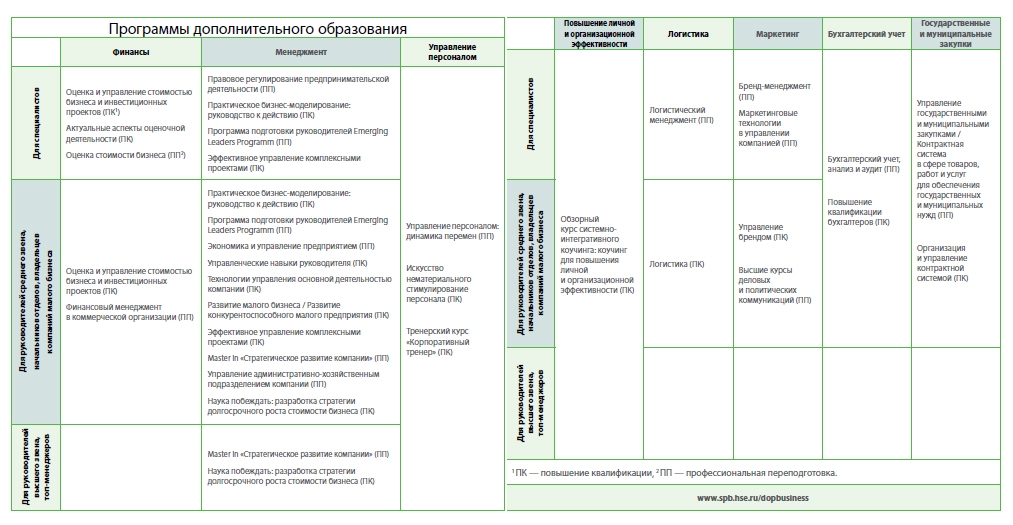 Новые программы разрабатываются по следующим направлениям:Программы профессиональной переподготовки формата Master in – 3 программы («Финансовый менеджмент», «Стратегическое развитие компании», «Стратегическое управление логистикой»), работа ведется совместно с соответствующими департаментами Школы экономики и менеджмента Программы профессиональной переподготовки – 2 программы («Программа подготовки руководителей Emerging Leaders Programmе»,  «Управление оплатой труда, системой компенсаций и льгот»), работа ведется совместно с соответствующими департаментами Школы экономики и менеджмента  Программы повышения квалификации –7 программ («Практическое бизнес-моделирование: руководство к действию», «Наука побеждать: разработка стратегии долгосрочного роста стоимости бизнеса», «Эффективное управление комплексными проектами», «Оценка и управление стоимостью бизнеса и инвестиционных проектов», «Искусство нематериального стимулирование персонала»,  «Тренерский курс «Корпоративный тренер», «Обзорный курс системно-интегративного коучинга: коучинг для повышения личной и организационной эффективности»)1.4. Корпоративные программы обученияПроведены переговоры с ОАО «Группа Илим», по результатам которых подготовлена модульная программа повышения квалификации по логистике, планируемая к реализации в сентябре 2015 года. Планируется корпоративное обучение, подготовка управленческих кадров по заказу компании ЗАО «ФосАгро АГ».1.5. Подготовка государственных и муниципальных служащихВ январе 2015 года были проведены переговоры с Комитетом государственного заказа Санкт-Петербурга с целью выявления потребностей в обучении государственных гражданских служащих и планируемых объемов закупок образовательных программ на 2015 год. По результатам переговоров были разработаны образовательные программы для государственных гражданских служащих. Несколько программ обучения государственных служащих было разработано для Комитета экономического развития и инвестиционной деятельности Ленинградской области.Постоянно ведется мониторинг сайтов, предоставляющих информацию о проводимых государственными органами, а также компаниями и корпорациями тендерных процедурах. На основании требований технического задания разрабатываются образовательные продукты под каждый конкретный тендер, а также ведется подбор кадрового обеспечения программ. В случае получения права на реализацию образовательных мероприятий по результатам закупочных процедур осуществляется организация и учебно-методическое обеспечение процесса.Таблица 1. План мероприятий по развитию новых программУчебно-методическая деятельностьОрганизация учебного процессаОрганизация бизнес-процессов5. Маркетинг и продвижениеС целью набора на программы ведется постоянная деятельность, направленная на генерацию потоков потенциальных клиентов по основным наиболее перспективным направлениям переподготовки и повышения квалификацииВедется продвижение «Высшей школы экономики» в Санкт-Петербурге как эксперта в дополнительном профессиональном образовании.  Формирование в сознании целевой аудитории связки: дополнительное бизнес-образование = Высшая школа экономики в Санкт-Петербурге. Целями деятельности являются укрепление позиций на рынке корпоративного образования и развитие сегмента консалтинговых услуг для бизнеса.Основными особенностями реализуемой маркетинговой деятельности являются:Системный подход к продвижению программ ДПО в отличии от «точечных» маркетинговых  активностейПереход на стратегию контент - маркетинга6.  Научно- исследовательская  и консультационная деятельностьИДПО ведет деятельность по привлечению заказчиков корпоративных проектов в сфере консалтинга. С начала 2015 года и до настоящего момента проведены переговоры и представлены коммерческие предложения следующим компаниям:ООО «Газпромнефть – Региональные продажи»:  проекты «Стратегия развития мелкооптового топливного бизнеса в РФ», «Разработка стратегического плана развития ООО «Газпромнефть – Региональные продажи».АО «Апатит»: проект «Развитие сырьевой базы Северо-Запада»Группа компаний «ФосАгро» АГ: проекты, являющиеся последовательными элементами единой научно-исследовательской работы :«Разработка дорожной карты инновационного развития Группы «ФосАгро», «Долгосрочный прогноз инновационного развития Группы «ФосАгро», «Анализ и прогноз развития рынка инновационных технологий и продуктов, представляющих стратегический интерес для Группы «ФосАгро», «Бенчмаркинг технологического уровня и инновационной активности Группы «ФосАгро» в сравнении с национальными и международными конкурентами».Планируется дальнейшая реализация  консультационных услуг по  контракту с ООО «Газпром геологоразведка» на тему «Анализ результатов и перспектив геологоразведочной деятельности по лицензионным участкам ОАО «Газпром» для нужд ООО «Газпром геологоразведка»  в соответствии с заключенным контрактом.Планируется проведение исследования «Ключевые тренды в управлении персоналом»  с привлечением руководителей HR-служб предприятий реального сектора экономики.7. План продаж и выручкиМероприятия:Сроки выполнения:KPIsВзаимодействие со службами персонала и определение образовательных потребностей корпоративных заказчиковВ течение годаРазработаны программы повышения квалификации в рамках корпоративных договоров (не менее 5). Участие в тендерных процедурах на право оказания образовательных и консалтинговых услугВ течение годаМониторинг информации о вновь объявляемым закупках в различных источниках – ежедневноРегистрация на электронных торговых площадках для участия в электронных закупочных процедурах – получены регистрации на 2 ЭТП, инициация регистрации  - по необходимости.Количество поданных заявок на тендеры – не менее 40Расширение портфеля открытых  программЯнварь-сентябрьНовые программы ПК (7)Новые программы ПП (2)Новые программы ПП Master in (3)Создание линейки практико-ориентированных краткосрочных программ для студентов, обучающихся на основных образовательных программах с выдачей профессиональных сертификатов, реализуемые совместно с партнерскими организациями  Март-сентябрь Разработка новых образовательных программ с выдачей профессионального сертификата  (не менее 2 программ)Взаимодействие с органами государственной власти - потенциальными заказчиками. Определение образовательных потребностей государственных гражданских и государственных муниципальных заказчиковВ течении годаРазработаны новые программы повышения квалификации государственных служащих (не менее 5 программ)Отбор и привлечение ППС и экспертов- практиков для участия в образовательном процессе. Ноябрь 2015Создание базы данных ППС и экспертов - практиковПоиск международного партнераОктябрь 2015Разработана дополнительная профессиональная программа с международным участиемМероприятия:Сроки выполнения:KPIsУчебно-методические пособия До декабря 2015Разработано 5 новых учебно-методических пособийРабочие тетрадиДо декабря 2015Разработаны рабочие тетради по 7 дисциплинамУчебно-методические комплекты по новым программамДо октября 2015Разработаны УМК по 5 новым программам профессиональной переподготовкиМероприятия:Сроки выполнения:KPIsОрганизация обучения слушателей программ ПП и ПКВ соответствии с графиком Удовлетворенность слушателей не ниже 4 по 5-балльной шкалеМероприятия:Сроки выполнения:KPIsМоделирование бизнес-процессов привлечения слушателей, организации обученияОктябрь 2015Модель бизнес-процессовРегламентация деятельности подразделенийОктябрь 2015Перечень регламентовРегламент работы менеджера учебного процессаРегламент работы менеджера по продажамп/пМероприятия:Сроки выполнения:KPIsУчастие подразделений1.Продвижение ИДПО в сети Интернет1.1.Обновление внешнего вида, структуры и содержания сайтаянварь - июль 2015Новый сайт ИДПО в части контента и дизайнаУправление по информационным ресурсам1.2.Создание «посадочных» страниц для каждой образовательной программыв течение годаНе менее 150 заявок на программы, полученных с посадочных страниц1.3.Контекстная реклама на Яндекс со ссылкой на посадочные страницыв течение годаУвеличение посещаемости «посадочных» страницы на 30%1.4.Регулярное наполнение сайта полезным для целевой аудитории контентом, с которым можно ознакомиться как в свободном формате, так и за регистрацию: тематические статьи экспертов ВШЭ, whitepaper, обобщенные результаты исследований, переводы иностранных  профессиональных статейв течение годаНе менее 7 публикаций на сайте ИДПОРуководители программ ДПО1.5Публикация постов в сети Facebook со ссылкой на сайт ИДПОв течение годаВсе мероприятия, публикации, статьи анонсированы на facebook2.Организация мероприятий2.1.День открытых дверей в интерактивном формате2 раза в год: весна, осеньНе менее 100 регистрации, не менее 2х раз в год2.2.Утренние бизнес-встречи профессионального HR-клубав течение годаМинимальное количество мероприятий - 5Руководители программ ДПО2.3.Вечерние семинары, открытые лекций по направлениям: менеджмент, маркетинг, оценка стоимости бизнесав течение годаМинимальное количество мероприятий – 4- Круглый стол для оценщиков «Управление стоимостью компании: принятие эффективных решений» - январь- Мастер-класс для HR«Книга перемен» - мартРуководители программ ДПО2.4.Презентации программ Master in на внешних площадкахосень 2015Минимальное количество мероприятий - 2Руководители программ ДПО2.5.Участие во внешних конференциях и выставках со стендом и/или выступление экспертов от ВШЭв течение годаМинимальное количество мероприятий - 3Руководители программ ДПО3.PR-продвижение ВШЭ СПб как эксперта в ДПО3.1.Репортажи после проведенных мероприятий, фотоотчеты на сайте ИДПОв течение годаРепортажи после значимых мероприятий размещены на сайте3.2.Интервью со слушателями программв течение годаНе менее 2 интервьюРуководители программ ДПО3.3.Интервью с руководителями программ;в течение годаНе менее 3 интервьюРуководители программ ДПО3.4.Участие экспертов от ВШЭ во внешних отраслевых мероприятиях с докладами. Развитие партнерских отношений с основными организаторами отраслевых  конференций и форумов;в течение годаНе менее 2 выступленийРуководители программ ДПО3.5Развитие отношений с профессиональными сообществамив течение годаНе менее 2 совместных мероприятий3.6Привлечение преподавателей, имеющих значительный теоретический и практический опыт, обладающих положительной репутацией в профессиональных сообществах и известных в российских и международных образовательных кругах.в течение годаНе менее 2 привлеченных преподавателей4.Директ-маркетинг4.1.Телемаркетинг: приглашения на мероприятия НИУ ВШЭ по телефону и электронной почте, проведение исследованийв течение годаНе менее 2 исследований, приглашения на все собственные мероприятия ИДПОРуководители программ ДПО, Центр развития карьеры4.2.Поздравление с праздниками: рассылка электронных поздравительных открыток с 8 марта, с 23 февраля, с Новым годомв течение годаПотенциальные и текущие слушатели получают поздравление от НИУ ВШЭЦентр коммуникаций и информационной политики4.3.Создание единой корпоративной базы контактов с возможностью сегментации. Регулярное пополнение базы контактов.в течение годаПополнение базы минимум на 500 контактов5.Маркетинговые материалы5.1.Общий буклет об ИДПОв течение годаПрезентационный буклет об Институте дополнительного профессионального образованияЦентр коммуникаций и информационной политики, типография5.2.Буклеты об образовательных программах по направлениям.в течение года8 обновленных буклетов с актуальной информациейЦентр коммуникаций и информационной политики, типография5.3.Ролл-апы ИДПО: По направлению открытых программ ПП и ПКПо корпоративному обучениюв течение года2 ролл-апа по направлениямЦентр коммуникаций и информационной политики№ п/п№ п/пНазвание ТипЦенаКол-во слушателейСумма1. Программы профессиональной переподготовки, Masterin, президентская программа, ПК управление гос. закупками:1. Программы профессиональной переподготовки, Masterin, президентская программа, ПК управление гос. закупками:1. Программы профессиональной переподготовки, Masterin, президентская программа, ПК управление гос. закупками:1. Программы профессиональной переподготовки, Masterin, президентская программа, ПК управление гос. закупками:1. Программы профессиональной переподготовки, Masterin, президентская программа, ПК управление гос. закупками:1. Программы профессиональной переподготовки, Masterin, президентская программа, ПК управление гос. закупками:1. Программы профессиональной переподготовки, Masterin, президентская программа, ПК управление гос. закупками:1.1Управление персоналом: динамика переменУправление персоналом: динамика переменПП75 00010750 000 1.2Управление оплатой труда, системой компенсаций и льготУправление оплатой труда, системой компенсаций и льготПП90 00010900 0001.3Оценка стоимости предприятия (бизнеса)Оценка стоимости предприятия (бизнеса)ПП90 00010900 0001.4Masterin «Финансовый менеджмент»Masterin «Финансовый менеджмент»ПП Master in180 000101 800 0001.5Экономика и управление предприятиемЭкономика и управление предприятиемПП75 00010750 0001.6Программа подготовки руководителей Emerging Leaders ProgrammеПрограмма подготовки руководителей Emerging Leaders ProgrammеПП120 000.101 200 0001.7Master in «Стратегическое развитие компании»Master in «Стратегическое развитие компании»ПП Master in180 000101 800 0001.8Маркетинговые технологии в управлении компаниейМаркетинговые технологии в управлении компаниейПП75 00010750 0001.9Master in «Стратегическое управление логистикой»Master in «Стратегическое управление логистикой»ПП Master in180 000101 800 0001.10Логистический менеджментЛогистический менеджментПП110 000283 080 0001.11Бухгалтерский учет анализ и аудитБухгалтерский учет анализ и аудитПП65 00014910 0001.12Президентская программаПрезидентская программаПП120 000506 000 000Итого поПП:Итого поПП:20 640 0002. Программы повышения квалификации:2. Программы повышения квалификации:2. Программы повышения квалификации:2.1Корпоративные программыКорпоративные программы3 000 0002.2Подготовка госслужащихПодготовка госслужащих5 000 0002.3Управление государственными и муниципальными закупкамиУправление государственными и муниципальными закупками6 000 0002.4Краткосрочные программы для открытого рынка в области менеджмента, маркетинга, управления проектами, финансового менеджментаКраткосрочные программы для открытого рынка в области менеджмента, маркетинга, управления проектами, финансового менеджмента2 000 0002.5Программы повышения квалификации для студентовПрограммы повышения квалификации для студентов600 000Итого по ПК:Итого по ПК:16 600 0003. Программы второго высшего3. Программы второго высшего3. Программы второго высшего3. Программы второго высшего3. Программы второго высшего3. Программы второго высшего3. Программы второго высшего3.1Бакалавриаточ-заоч 2 семестр 14-15 уч.г.Бакалавриаточ-заоч 2 семестр 14-15 уч.г.ООП84 30010843 0003.2Бакалавриатзаоч.2 семестр 14-15 уч.г.Бакалавриатзаоч.2 семестр 14-15 уч.г.ООП73 600332 428 8003.3Бакалавриат оч-заоч,1 семестр 15-16 уч.г.Бакалавриат оч-заоч,1 семестр 15-16 уч.г.ООП62 90011691 9003.4Бакалавриат заоч.1 семестр 15-16 уч.г.Бакалавриат заоч.1 семестр 15-16 уч.г.ООП52 200241 252 800ИТОГО по ООП ВО:ИТОГО по ООП ВО:ИТОГО по ООП ВО:ИТОГО по ООП ВО:ИТОГО по ООП ВО:ИТОГО по ООП ВО:5 216 500ИТОГО доходы по дополнительному профессиональному образованиюИТОГО доходы по дополнительному профессиональному образованиюИТОГО доходы по дополнительному профессиональному образованию42 456 0004. Консультационные услуги4. Консультационные услуги4. Консультационные услуги4.14.1Консультационные услуги по договору с ООО "Газпромгеологоразведка" без НДС, выполненные силами НИУ ВШЭ - СПБ (без субподрядчиков)14 850 000ТОГО по Институту дополнительного профессионального образования:ТОГО по Институту дополнительного профессионального образования:ТОГО по Институту дополнительного профессионального образования:56 706 500